Nephrology Nursing Practice,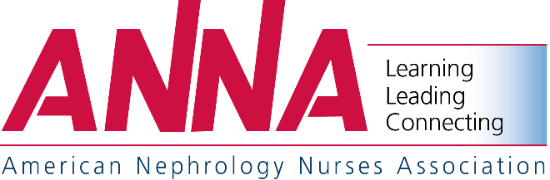 Management & Leadership ConferenceVirtual Event – November 7-8, 2020Fall Conference (annanurse.org/fall 2020) Support OpportunitiesReservation FormExhibit Opportunities (Outlined in the Prospectus)Industry Listing – Basic	$	750Industry Listing – Enhanced	$	1,500Industry Listing – Premium	$	2,000Add-On Industry Listing – Premium Listing Only (Price for Each)	$	1,000(10 Opportunities Available)Advertising Opportunities (Outlined in the Prospectus)Program Ad on Main Portal Page, Full Page, Four Color	$	2,500Sponsorship Opportunities (Outlined in the Prospectus)Keynote Sponsor	$	5,000Virtual Happy Hour Sponsor	$	3,500Handouts Page Sponsor	$	2,500Networking Break Chat Lobby (One Saturday; One Sunday)	$	3,000Networking Break Video (Five Opportunities Available – Cost Each)	$	2,500Closed Captioning Sponsor	$	7,500Exclusive Product Theater / Symposia (Live or Prerecorded)	$	35,000November 7, 2020 – Two (2) Slots to Choose FromNovember 8, 2020 – Two (2) Slots to Choose FromEmail Completed Form to Miriam Martin, Marketing CoordinatorANNA National Office, miriam.martin@annanurse.org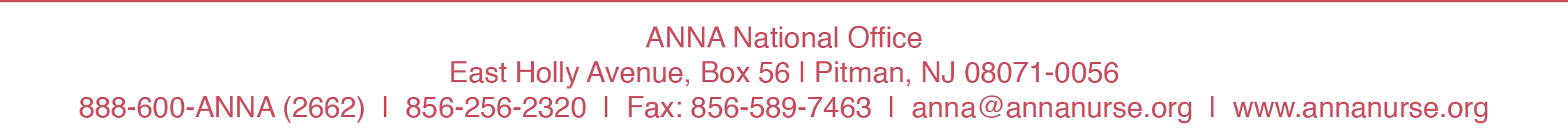 CONTACT INFORMATIONCONTACT INFORMATIONCONTACT INFORMATIONCONTACT INFORMATIONCONTACT INFORMATIONCompanyCompanyCompanyCompanyCompanyAddressAddressAddressAddressAddressCityCityStateStateZipTelephoneTelephoneFaxFaxFaxEmailEmailWebsiteWebsiteWebsiteYour Name (Please Print)Your Name (Please Print)Your Name (Please Print)Your Name (Please Print)Your Name (Please Print)TitleTitleTitleTitleTitleSignatureSignatureDateDateDatePAYMENT (ANNA Tax ID No. 23-7189008)PAYMENT (ANNA Tax ID No. 23-7189008)CheckCheckCredit CardAmerican ExpressVisaVisaMastercardMastercardName on Credit CardName on Credit CardCredit Card No.Credit Card No.Credit Card No.Expiration DateExpiration DateSecurity Code:Security Code:Security Code:Charge AmountCharge AmountSignatureSignatureSignature